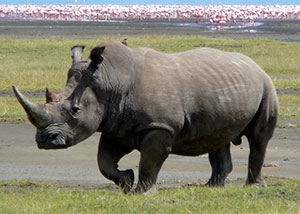                 Вечер загадок.                        ©МДОУ Детский сад  57      Воспитатели: Аксенова Ольга Викторовна                                  Лебедева Нина Николаевна.                               Г. Рыбинск. 2018 год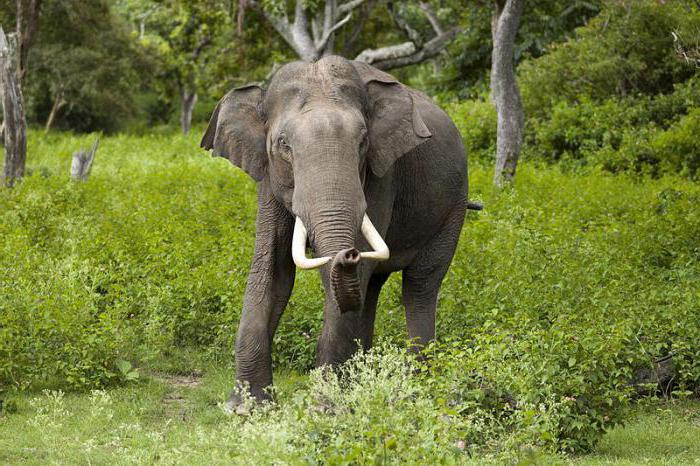   Отгадывание загадок о диких животных.Цель: Знакомство с лексической темой " Дикие животные"", уметь внимательно слушать загадку, выделять главные признаки, соотносить их с конкретным животным, называть его и объяснять, как отгадывал загадку.Задачи:• Уточнить представление детей о животных леса.• Расширить и активизировать словарный запас по теме “Дикие животные”.• Воспитывать бережное отношение к природе.Ход занятия1. Организационный момент.- Ребята, мы получили письмо. Давайте его прочитаем.«Дорогие ребята! Здравствуйте, меня зовут веселый Старичок - Лесовичок!Я люблю гулять по лесу,В лес хожу я каждый день,Все в лесу мне интересно:Каждый куст и каждый пень.Я хочу проверить ваши знания о животных леса, а для этого я приготовил загадки»2. Работа по теме занятия.- Ребята, Лесовичок приготовил для вас загадки. Сейчас мы разделимся на 2 команды. Одна команда будет называться «Зайчата», другая «Бельчата». Та команда, которая отгадает больше загадок о животных, станет победительницей. За каждую отгаданную загадку команда получает смайлик.Загадки «Кто живет в лесу?»Все время по лесу он рыщет, он в кустах кого-то ищет.Он из кустов зубами щелк, кто скажите это - … (Волк)              ***              Посмотрите на меня,Разве не красавец?Спинка — пятнистая,Рога — ветвистые. (Пятнистый олень) ***Я — лесной исполин,Брожу меж сосен и осин.Если голову закину,То достану гроздь рябины. (Лось)***Люблю я под дубами кормиться желудями,Хоть я родственник свиней, я выносливей, сильней.Смелость, ловкость мне дана. Узнаёте ... (кабана)?****За деревьями, кустами, промелькнуло будто пламя,Промелькнуло, пробежало... нет ни дыма, ни пожара. (Лиса)****Он коричневый, лохматый. Угадайте-ка, ребята,Кто, построив теплый дом, спит всю зиму в доме том?Хозяин леса неуклюжий наступает всем на уши. (Медведь)****Длинноухий очень ловко по утрам грызет морковку.Он от волка и лисы быстро прячется в кусты.Кто такой он, этот серый, что несется кувырком?Летом сер, зимою - белый, он, скажите, вам знаком? (Заяц)***Мы ребята хваткие, себе построим хатки мы.Спилим ивы и осины и соорудим плотины. (Бобры)****Этот зверь пловец прекрасный, вместо лап у зверя ласты.В море плавает весь день. Угадайте, кто? (Тюлень)****Хвост пушистою дугой, — вам знаком зверек такой?Острозубый, темноглазый, по деревьям любит лазать.Строит он свой дом в дупле, чтоб зимою жить в тепле. (Белка)***Он полярный житель, льда и снега повелитель.В белой шубе между льдин бродит этот исполин,С ним его сынишка в меховых штанишках. (Белый медведь)***Осторожный, чуткий, смелый, зимой ходит в шубке белой,Шубкою гордится, младший брат лисицы. (Песец).****Сам он круглый, а не мяч, рта не видно, а кусач,Голой ручкой не возьмешь, а зовется это … (Еж)****У нее красивая шкурка, пятнистая, как у Мурки.Но ее поберегись, ведь она не кошка — ... (рысь).****У него два горба,В них и пища и вода. (Верблюд).- Молодцы, справились с заданием Лесовика. Пора бы и отдохнуть.Физкультминутка “Зайка”.Раз, два, три, четыре, пять. Начал заинька скакать.Руки перед грудью. Прыгать заинька горазд,Он подпрыгнул десять раз. Подскоки на двух ногах.Заинька серенький сидит  и ушами шевелит.Указательным и средним разведёнными пальцами изобразить «ушки».Зайке холодно сидеть, надо лапочки погреть. Хлопки в ладоши.Зайке холодно стоять, надо зайке поскакать. Мелкие подскоки на двух ногах.Кто-то зайку напугал - зайка – прыг – и убежал.Пугливо оглядывается, скачет, бежит по кругу, затем на двух ногах прыгает в сторону.Воспитатель: Продолжим отгадывать загадки?****Родственник домашней киске,Этот зверь не робкий.Бродит хищник уссурийскийПо таежной тропке. (Тигр)****У него огромный рот, он зовется … (Бегемот)****Узнать его нам просто, узнать его легко:Высокого он роста и видит далеко. (Жираф)****Надели коняшки морские тельняшки. (Зебра)****Бегает среди камней, не угонишься за ней.Ухватил за хвост, но ах! Удрала, а хвост в руках. (Ящерица)****Носом-шлангом великан моется, как в душе.Этот житель жарких стран. Всех крупней, на суше. (Слон)****Под землею коридоров, переходов целых сто!Там сидит хозяин в черном меховом своем пальто. (Крот)****Царь зверей раскатисто рычит, всех зверей собрать спешит,На камень грациозно сев, скажите, кто же это — … (Лев)****Что за зверь,  скажите, братцы,Может сам в себя забраться? (Норка)****На белочку чуть-чуть похож  - спина в полосках, мал, пригож.Полна кладовка, как сундук - запаслив крошка... ( Бурундук)****Симпатичен, сер, усат, хвост — шлагбаум полосат.Пищу грязной не грызёт — моет всё в воде... ( Енот)****Снизу камень, сверху камень,Четыре ноги. Да одна голова. ( Черепаха)3.Итог занятия- Молодцы ребята, все загадки отгадали, а теперь давайте, посмотрим, какая команда оказалась победительницей. Определяют победителя по количеству полученных смайликов.- Лесовичок будет очень доволен вами ребята! И обязательно приедет к нам в гости! Давайте пригласим его в гости, отправим ему пригласительную открытку.